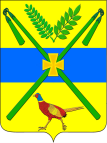 АДМИНИСТРАЦИЯ ЧЕЛБАССКОГО СЕЛЬСКОГО ПОСЕЛЕНИЯКАНЕВСКОГО РАЙОНАПОСТАНОВЛЕНИЕот 26.07.2018                                                                                             	№ 102станица ЧелбасскаяО внесении изменений в постановление администрации Челбасского сельского поселения Каневского района от 2 марта 2018 года № 21 «Об утверждении муниципальной программы «Формирование комфортной городской среды на 2018-2022 годы на территорииЧелбасского сельского поселения Каневского района»В соответствии с Федеральным законом от 6 октября 2006 года № 131-ФЗ «Об общих принципах организации местного самоуправления в Российской Федерации», с постановлениями администрации Челбасского сельского поселения Каневского района от 5 ноября 2014 года № 150 «Об утверждении Порядка принятия решения о разработке, формирования, реализации и оценки эффективности реализации муниципальных программ муниципального образования Челбасское сельское поселение Каневского района» и от 21 августа 2017 года № 97 «Об утверждении перечня муниципальных программ Челбасского сельского поселения Каневского района», п о с т а н о в л я ю:1. Внести в постановление администрации Челбасского сельского поселения Каневского района от 2 марта 2018 года № 21 «Об утверждении муниципальной программы «Формирование комфортной городской среды на 2018-2022 годы на территории Челбасского сельского поселения Каневского района» следующие изменения:- приложение № 1 к муниципальной программе «Формирование комфортной городской среды на 2018-2022 годы на территории Челбасского сельского поселения Каневского района» изложить в следующей редакции:«ПЕРЕЧЕНЬ ОСНОВНЫХ МЕРОПРИЯТИЙмуниципальной программы «Формирование комфортной городской среды на 2018-2022 годы на территории Челбасского сельского поселения Каневского района»»2. Общему отделу администрации Челбасского сельского поселения Каневского района (Бурдастая) разместить настоящее постановление на официальном сайте Челбасского сельского поселения Каневского района в информационно-телекоммуникационной сети «Интернет» (http://www.chelbasskaya.ru/).3. Контроль за выполнением настоящего постановления возложить на заместителя главы, начальника общего отдела администрации Челбасского сельского поселения Каневского района Ю.Н.Русого 4. Постановление вступает в силу со дня его подписания.Глава Челбасского сельского поселенияКаневского района                                                                                     А.В.Козлов№п/пНаименованиемероприятияИсточник финансированияОбъем финансирования, (тыс. руб.)Объем финансирования, (тыс. руб.)Объем финансирования, (тыс. руб.)Объем финансирования, (тыс. руб.)Объем финансирования, (тыс. руб.)Объем финансирования, (тыс. руб.)Объем финансирования, (тыс. руб.)Объем финансирования, (тыс. руб.)Объем финансирования, (тыс. руб.)Объем финансирования, (тыс. руб.)Непосредственный результат реализации мероприятияУчастник программы№п/пНаименованиемероприятияИсточник финансированияВсего2018 год2019 год2019 год2019 год2020 год2021 год2021 год2021 год2022 годНепосредственный результат реализации мероприятияУчастник программы1234444444444561Основное мероприятие № 1 «Мероприятия по благоустройству парков, скверов, территорий общего пользования»: благоустройству парков, скверов, территорий общего пользования, в том числе ремонт (реконструкция) дворовых проездоввсего1250,0450,0450,0200,0200,0200,0200,0200,0200,0200,0благоустройство парков, скверов и мест общего пользованияадминистрация Челбасского сельского поселения Каневского района – заказчик 1Основное мероприятие № 1 «Мероприятия по благоустройству парков, скверов, территорий общего пользования»: благоустройству парков, скверов, территорий общего пользования, в том числе ремонт (реконструкция) дворовых проездовместный бюджет1250,0450,0450,0200,0200,0200,0200,0200,0200,0200,0благоустройство парков, скверов и мест общего пользованияадминистрация Челбасского сельского поселения Каневского района – заказчик 1Основное мероприятие № 1 «Мероприятия по благоустройству парков, скверов, территорий общего пользования»: благоустройству парков, скверов, территорий общего пользования, в том числе ремонт (реконструкция) дворовых проездовкраевой бюджет0,000,000,000,000,000,000,000,000,000,00благоустройство парков, скверов и мест общего пользованияадминистрация Челбасского сельского поселения Каневского района – заказчик 1Основное мероприятие № 1 «Мероприятия по благоустройству парков, скверов, территорий общего пользования»: благоустройству парков, скверов, территорий общего пользования, в том числе ремонт (реконструкция) дворовых проездовфедеральный бюджет0,000,000,000,000,000,000,000,000,000,00благоустройство парков, скверов и мест общего пользованияадминистрация Челбасского сельского поселения Каневского района – заказчик 1Основное мероприятие № 1 «Мероприятия по благоустройству парков, скверов, территорий общего пользования»: благоустройству парков, скверов, территорий общего пользования, в том числе ремонт (реконструкция) дворовых проездоввнебюджетные источники0,000,000,000,000,000,000,000,000,000,00благоустройство парков, скверов и мест общего пользованияадминистрация Челбасского сельского поселения Каневского района – заказчик Итого:местный бюджет1250,0450,0450,0200,0200,0200,0200,0200,0200,0200,0Итого:краевой бюджет0,000,00,00,00,00,00,00,00,00,0Итого:федеральный бюджет0,000,000,000,000,000,000,000,000,000,00Итого:внебюджетные источники0,000,000,000,000,000,000,000,000,000,00